EDITAL DE CHAMAMENTO PÚBLICO N° 009/2024EDITAL DE CHAMAMENTO PARA INTERESSADOS EM PARTICIPAR DO                      PROJETO “ATRAÇÃO DE INVESTIMENTOS IMOBILIÁRIOS, PROJETOS E EMPREENDIMENTOS TURÍSTICOS”.O Município de Água Doce, Estado de Santa Catarina, por meio da Secretaria de Desenvolvimento Econômico, Turismo e Urbanismo e a Diretoria de Indústria Comércio e Turismo, torna público o Processo de Seleção para interessados em participar do Projeto de Atração de  Investimentos Imobiliários, Projetos e Empreendimentos Turísticos, para criação de rotas e roteiros turísticos, além de adequação da legislação para viabiliazar o desenvolvimento econômico do setor.DOS OBJETIVOS DA SELEÇÃO PÚBLICAO presente Edital tem como objetivo o chamamento de pessoas jurídicas e físicas para participar do projeto “Atração de  Investimentos Imobiliários, Projetos e Empreendimentos Turísticos”;Promover a seleção de propostas que receberão apoio da Administração Pública, não reembolsáveis, oriundos do orçamento das Secretarias de Desenvolvimento Econômico, Turismo e Urbanismo; Secretária de Infraestrutura e Secretaria de Agricultura e Meio Ambiente; Contemplar a apresentação de projetos e empreendimentos que visem investimentos para o desenvolvimento imobiliário e criação de rotas e roteiros turísticos, trazendo desenvolvimento econômico e social, por meio da qualificação e excelência para o desenvolvimento da atividade econômica do turismo e promoção de novos polos de desenvolvimento urbano ao Município de Água Doce;Identificar equipamentos turísticos interessados em participar da formação dos roteiros indispensáveis ao desenvolvimento da atividade turística.Adequar da legislação que permita o desenvolvimento imobiliário e a criação e formatação de rotas e roteiros rurais e urbanas no município contando com o envolvimento do poder público e iniciativa privada.Estabelecer as ações e metas prioritárias para o desenvolvimento imobiliário e turístico municipal.DOS TRABALHOS A SEREM DESENVOLVIDOS Os trabalhos estão abertos à participação de todos os interessados, em reuniões abertas, a serem realizadas em locais de acesso público;Elaboração de legislação específica a ser encaminhada à Câmara de vereadores;O processo conta com a realização de visitas técnicas aos interessados selecionados, encontros presenciais de discussão,     proposição de soluções, alinhamento e capacitação dos empreendedores;O planejamento segue as seguintes etapas:Reconhecimento e caracterização dos empreendedores imobiliários e turísticos;Recebimento e análise de projetos de desenvolvimento imobiliário;Orientação nos estabelecimentos turísticos;Criação de um banco de imagens dos estabelecimentos turísticos;Definição das normas para operacionalização da rota e roteiros;Treinamento;Roteiro piloto;Definição dos instrumentos de avaliação e monitoramento;Criação de redes sociais da Rota Turística;Criação de identidade visual e materiais promocionais do roteiro;Identificação de pontos sinergicos entre os elementos de desenvolvimento imobiliário e turístico;Lançamento da Rota Turística.DA MOTIVAÇÃOEstruturar um produto turístico capaz de gerar fluxo de visitantes na zona rural e urbana de Água Doce;Estruturar um modelo de desenvolvimento multipolar no município por meio de novas centralidades urbanas proporcionando oportunidades de novos negócios em áreas com estas vocações e gerando novos eixos de desenvolvimento econômico e social;Enaltecer as condições geográficas, ambientais e culturais do município;Valorizar a produção colonial e artesanal associada ao turismo;Gerar oportunidade de emprego e renda através do turismo e do desenvolvimento urbano e proporcionar alternativas para contribuir com a permanência das famílias no campo.DAS OBRIGAÇÕES DOS INTERESSADOSSão obrigações do interessado:Apresentar a Ficha de Inscrição ( Anexo I) com todas as informações solicitadas sobre o projeto ou empreendimento;Participar de todas as atividades previstas no item 2.3 deste Edital;DAS OBRIGAÇÕES DO MUNICÍPIOSão obrigações do Município:Viabilizar através da Secretaria de Infraestrutura a manutenção das estradas vicinais na rota turística a  serem criadas;Viabilizar a identificação através de sinalização viária (das localidades onde terão os atrativos turísticos) dos empreendimentos participantes do Roteiro Turístico;  		Participar na confecção de materiais promocionais de divulgação  das rotas e ou roteiros turísticos nas redes sociais; Credenciar os estabelecimentos que participarem com êxito das capacitacões promovidas pelo município em parceira com o SEBRAE, atrvés do contrato Cidade Empreendedora.Elaborar, discutir e encaminhar adequações na legislação, que atendam a necessidade de desenvolvimento do setor imobiliário e turístico.DOS REQUISITOSPoderão participar deste Edital pessoas jurídicas e físicas, devidamente constituídas, com objeto social e atividade cadastrada pertinente à atividade turística e/ou imobiliária e sediadas no município de Água Doce;Apresentar projeto que esteja de acordo com o objeto deste Edital, para avaliação da Comissão específica.DAS CONDIÇÕES DO CHAMAMENTOOs interessados deverão protocolar requerimento de interesse, acompanhado da Ficha de Inscrição obrigatória de habilitação, em um único envelope lacrado, na Prefeitura Municipal (Secretaria de Desenvolvimento Econômico, Turismo e Urbanismo), situada na Praça João Macagnan,322, centro.Os protocolos serão recebidos de segunda a sexta-feira no horário de expediente da repartição das 7h30m até 11h30m e das 13h30m até 17h30m, a partir do dia 10/05/2024, encerrando em 25/05/2024.Cronograma O período de adequação da legislação poderá sofrer alterações a critério da  Secretaria de Desenvolvimento Econômico, Turismo e Urbanismo.DOCUMENTOS A SEREM APRESENTADOSDA PESSOA JURÍDICAProva de inscrição no Cadastro Nacional de Pessoa Jurídica (CNPJ);Cópia do RG e CPF ou outro documento oficial, de validade nacional;Comprovante de localização do projeto / empreendimento;Ficha de Inscrição ( anexo I), para apresentação do projeto / empreendimento.      DA PESSOA FÍSICA	a) Cópia do RG e CPF ou outro documento oficial, de validade nacional; b) Inscrição Estadual de Produtor Rural (bloco de produtor rural, se houver);c) Comprovante de residência atualizado;d)	Ficha de Inscrição( Anexo I), para apresentação do projeto / empreendimento.DOS PROCEDIMENTOS ESPECÍFICOS A comissão de avaliação dos participantes no presente Edital, será composta por 03 (três) membros, sendo: 01 (um) representante do município, 01 (um) representante do CMTUR e 01 (um) representante do SEBRAE;A comissão técnica de análise dos projetos será nomeada por decreto municipal; Serão consideradas habilitadas para firmar o termo de credenciamento os interessados que apresentarem todos os documentos em situação regular e em conformidade com as exigências contidas neste regulamento e legislação vigente;Ao término da seleção das propostas, os interessados serão incluídos no programa, para fins de participação das atividades de capacitação e certificação dos estabelecimentos por equipe de consultoria técnica do SEBRAE;DO CREDENCIAMENTO DOS ESTABELECIMENTOSAo final dos procedimentos de capacitação e certificação promovidos pelo Município em parceria com o SEBRAE, os estabelecimentos que concluírem com êxito todas as etapas serão contempladas com CERTIFICADO DE CREDENCIAMENTO no Projeto de Atração de  Investimentos Imobiliários, Projetos e Empreendimentos Turísticos, que lhes dará direito a receber do Poder Público as contrapartidas estabelecidas no item 5 deste Edital.Os Certificados de Credenciamentos terão validade preestabelecida de 04 anos, e sua renovação fica condicionada à manutenção dos requisitos que autorizaram a sua emissão, bem como à participação            em eventuais cursos de capacitação ou atualização definidos pelo  Poder Público no período.DOS RECURSOSO interessado, cujo requerimento for considerado inabilitado, poderá interpor recurso no prazo de até 5 (cinco) dias úteis, a contar da ciência da decisão, assegurada a ampla defesa e o contraditório.Os recursos serão protocolados na Prefeitura Municipal (Secretaria de Desenvolvimento Econômico, Turismo e Urbanismo), situada na Praça João Macagnan,322, centro.Os protocolos serão recebidos no prazo de inscrição, de segunda a sexta-feira, no horário das 7h e 30m até 11h e 30m e das 13h e 30m até 17h e 30m.Uma vez decidido o recurso administrativo eventualmente interposto e, constatada a regularidade dos atos praticados, a Administração ratificará sua decisão.DAS SANÇÕES ADMINISTRATIVAS12.1 Pelo descumprimento total ou parcial ou qualquer inadimplência no Chamamento, o interessado sujeitar-se-á a garantida a prévia defesa, as sanções nos termos da Lei Federal n° 14.133/2021.DAS DISPOSIÇÕES FINAISAté 02 (dois) dias úteis da data fixada para realização do Chamamento, qualquer pessoa poderá solicitar esclarecimentos, providências ou impugnar o presente instrumento.Os pedidos de esclarecimentos deverão ser enviados exclusivamente por meio eletrônico, para o endereço: desenvolvimento.economico@aguadoce.sc.gov.brAcolhida a impugnação contra o instrumento convocatório, em despacho fundamentado, será designada nova data para a realização deste Chamamento Público.Os casos omissos serão resolvidos com base nos princípios gerais de direito e nas disposições municipais vigentes.DOS ANEXOS14.1 Fazem parte integrante deste Edital, como se nele estivessem transcritos, os anexos:Anexo I - Ficha de Inscrição;DO FORO15.1 Fica eleito o Foro da Comarca de Joaçaba, Estado de Santa Catarina, para dirimir quaisquer controvérsias decorrentes deste Edital que não encontre guarida ou solução na via administrativa.Água Doce/SC, 24 de abril de 2024.NELCI FÁTIMA TRENTO BORTOLINIPrefeita MunicipalANEXO IFICHA DE INSCRIÇÃO Atração de Investimentos Imobiliários, Projetos e Empreendimentos Turísticos Anexar cinco fotos ou imagens do projeto ou empreendimento que identifiquem seu potencial imobiliário ou turístico:Água Doce, ____ de maio de 2024.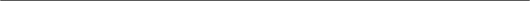 Nome do Responsável pela inscriçãoCronograma de atividadesPeríodoPublicação do edital de Chamamento Público25/04/2024Período de Inscrição10/05/2024 a 25/05/2024Análise e Avaliação - Equipe Técnica26/05/2024 a 29/05/2024Divulgação das propostas selecionadas30/05/2024Adequação da Legislação  31/05 a 28/06//2024Emissão dos Certificados de Credenciamento15/07/20241. Informações Pessoais1. Informações Pessoais1. Informações Pessoais1. Informações PessoaisNome do interessado:Nome do interessado:Nome do interessado:Nome do interessado:CPF: CPF: CPF: CPF: Razão Social: (caso seja empresa formal)Razão Social: (caso seja empresa formal)Razão Social: (caso seja empresa formal)Razão Social: (caso seja empresa formal)Endereço:Endereço:Endereço:Endereço:Bairro:Bairro:CEP:CEP:Cidade:Cidade:Estado:Estado:Telefone:WhatsApp:WhatsApp:Email:CNPJ: ( Empresa formal)CNPJ: ( Empresa formal) (site, INSTAGRAM, FACEBOOK, OUTROS): (site, INSTAGRAM, FACEBOOK, OUTROS):Período disponível para participar das capacitações (caso seja selecionado)?(   ) manhã                        (   ) tarde                        (   ) noitePeríodo disponível para participar das capacitações (caso seja selecionado)?(   ) manhã                        (   ) tarde                        (   ) noitePeríodo disponível para participar das capacitações (caso seja selecionado)?(   ) manhã                        (   ) tarde                        (   ) noitePeríodo disponível para participar das capacitações (caso seja selecionado)?(   ) manhã                        (   ) tarde                        (   ) noiteOnde comercializa seus produtos?Onde comercializa seus produtos?Onde comercializa seus produtos?Onde comercializa seus produtos?2. Tipo do Projeto / Empreendimento 2. Tipo do Projeto / Empreendimento 2. Tipo do Projeto / Empreendimento Cite o tipo de Turismo que o Projeto ou Empreendimento  representa:Cite o tipo de Turismo que o Projeto ou Empreendimento  representa:Cite o tipo de Turismo que o Projeto ou Empreendimento  representa:(     ) Aventura(     ) Ecoturismo(     ) Experiência(     ) Rural ou Agroturismo(     ) Imobiliário(     ) Base Comunitária(     ) Estudo(     ) Gastronômico(     ) Religioso(     ) Cultural(     ) Esportivo (     ) Negócio(     ) Outros:__________________O projeto ou empreendimento envolve predominantemente:(     ) Alimentação   (    ) Moradia   (     ) Hospedagem        (     ) Transporte       (     ) Receptivo              Outros:________________O projeto ou empreendimento envolve predominantemente:(     ) Alimentação   (    ) Moradia   (     ) Hospedagem        (     ) Transporte       (     ) Receptivo              Outros:________________O projeto ou empreendimento envolve predominantemente:(     ) Alimentação   (    ) Moradia   (     ) Hospedagem        (     ) Transporte       (     ) Receptivo              Outros:________________A propriedade onde o projeto/empreendimento será/está implantado, desenvolve outras atividades produtivas:(   ) Cultivo de cereais: (     ) soja      (     ) Milho     (     ) Outros:____________________________________(   ) Cultivo diversificado: (     ) batata       (     ) alho       (     ) cebola      (     ) Outros:____________________(   ) Fruticultura(   ) Reflorestamento(   ) Produção animal: (     ) bovinos de corte      (     ) bovinos de leite (     ) suínos    (     ) aves   (     ) equinos(   ) Produção animal: (      ) ovinos     (     ) caprinos    (     ) Outros:__________________________________(   ) Piscicultura(   ) Apicultura(   ) Outros. Quais?__________________________________________________________A propriedade onde o projeto/empreendimento será/está implantado, desenvolve outras atividades produtivas:(   ) Cultivo de cereais: (     ) soja      (     ) Milho     (     ) Outros:____________________________________(   ) Cultivo diversificado: (     ) batata       (     ) alho       (     ) cebola      (     ) Outros:____________________(   ) Fruticultura(   ) Reflorestamento(   ) Produção animal: (     ) bovinos de corte      (     ) bovinos de leite (     ) suínos    (     ) aves   (     ) equinos(   ) Produção animal: (      ) ovinos     (     ) caprinos    (     ) Outros:__________________________________(   ) Piscicultura(   ) Apicultura(   ) Outros. Quais?__________________________________________________________A propriedade onde o projeto/empreendimento será/está implantado, desenvolve outras atividades produtivas:(   ) Cultivo de cereais: (     ) soja      (     ) Milho     (     ) Outros:____________________________________(   ) Cultivo diversificado: (     ) batata       (     ) alho       (     ) cebola      (     ) Outros:____________________(   ) Fruticultura(   ) Reflorestamento(   ) Produção animal: (     ) bovinos de corte      (     ) bovinos de leite (     ) suínos    (     ) aves   (     ) equinos(   ) Produção animal: (      ) ovinos     (     ) caprinos    (     ) Outros:__________________________________(   ) Piscicultura(   ) Apicultura(   ) Outros. Quais?__________________________________________________________Características geográficas da propriedade onde o projeto/empreendimento será/está implantado:Localização: coordenadas: Latitude :_____________________ Longitude:_______________________Altitude:___________________Rodovias de acesso:___________________________________________________________________Cursos d’agua existentes: Nomes: ________________________________________________________(     ) cachoeira           (     ) cascata         (     ) Represa        (     ) lagos/lagoa     (     ) açudesCaracterísticas geográficas da propriedade onde o projeto/empreendimento será/está implantado:Localização: coordenadas: Latitude :_____________________ Longitude:_______________________Altitude:___________________Rodovias de acesso:___________________________________________________________________Cursos d’agua existentes: Nomes: ________________________________________________________(     ) cachoeira           (     ) cascata         (     ) Represa        (     ) lagos/lagoa     (     ) açudesCaracterísticas geográficas da propriedade onde o projeto/empreendimento será/está implantado:Localização: coordenadas: Latitude :_____________________ Longitude:_______________________Altitude:___________________Rodovias de acesso:___________________________________________________________________Cursos d’agua existentes: Nomes: ________________________________________________________(     ) cachoeira           (     ) cascata         (     ) Represa        (     ) lagos/lagoa     (     ) açudes3.Desafios a serem superados3.Desafios a serem superados3.Desafios a serem superadosQuais os principais desafios encontrados para implantação do Projeto ou Empreendimento?Quais os principais desafios encontrados para implantação do Projeto ou Empreendimento?Quais os principais desafios encontrados para implantação do Projeto ou Empreendimento?(     ) Manutenção das vias de acesso(     ) Placas de sinalização indicativa (     ) Publicidadde nas redes sociais(     ) Internet(     ) Outros:_______________________________(     ) Orientação técnica especializada(     ) Acesso a recursos financeiro – (financiamento)(     ) Integração a uma rota turística4. Projeto / EmpreendimentoDescreva o objetivo, finalidade e as características do projeto /empreendimento:5. InvestimentoEstimativa de valores a serem aplicados:Recursos próprios:_______________________Recursos financiados:____________________Outras formas de recursos:________________6. Inserção de Imagens